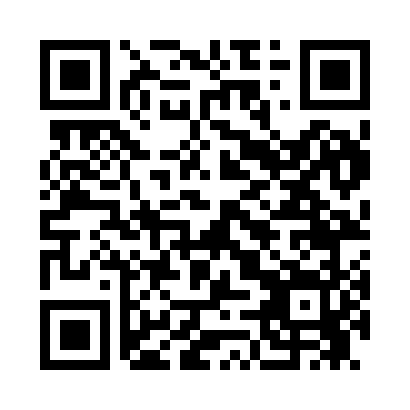 Prayer times for Center Moreland, Pennsylvania, USAMon 1 Jul 2024 - Wed 31 Jul 2024High Latitude Method: Angle Based RulePrayer Calculation Method: Islamic Society of North AmericaAsar Calculation Method: ShafiPrayer times provided by https://www.salahtimes.comDateDayFajrSunriseDhuhrAsrMaghribIsha1Mon3:535:341:085:098:4110:222Tue3:545:351:085:098:4110:223Wed3:555:351:085:098:4110:214Thu3:555:361:085:098:4010:215Fri3:565:371:085:108:4010:206Sat3:575:371:095:108:4010:207Sun3:585:381:095:108:3910:198Mon3:595:391:095:108:3910:189Tue4:005:391:095:108:3910:1810Wed4:015:401:095:108:3810:1711Thu4:025:411:095:108:3810:1612Fri4:035:411:095:108:3710:1513Sat4:045:421:105:108:3710:1414Sun4:065:431:105:108:3610:1315Mon4:075:441:105:098:3510:1216Tue4:085:451:105:098:3510:1117Wed4:095:451:105:098:3410:1018Thu4:105:461:105:098:3310:0919Fri4:125:471:105:098:3310:0820Sat4:135:481:105:098:3210:0721Sun4:145:491:105:098:3110:0622Mon4:155:501:105:098:3010:0423Tue4:175:511:105:088:2910:0324Wed4:185:521:105:088:2810:0225Thu4:195:531:105:088:2810:0026Fri4:215:531:105:088:279:5927Sat4:225:541:105:078:269:5828Sun4:235:551:105:078:259:5629Mon4:255:561:105:078:249:5530Tue4:265:571:105:068:229:5331Wed4:285:581:105:068:219:52